SE VENDEBARCO DE PESCAAÑO DE CONSTRUCCIÓN: 2005MATERIAL: MADERA. CARPINTERÍA DE RIBEIRA (PERFECTO ESTADO)ESLORA: 10.45 METROSMANGA: 3.5 METROSLICENCIAS PARA: NASA PULPO, TRASMALLOS, MIÑOS, BETAS, Y MARISQUEO A FLOTEEL BARCO ESTÁ IMPECABLE, CON TODO EN REGLA PARA SALIR A PESCARBASE: PUERTO BUEU MÁS INFORMACIÓN Y TELÉFONOS: 662 367 845 // 616 833 365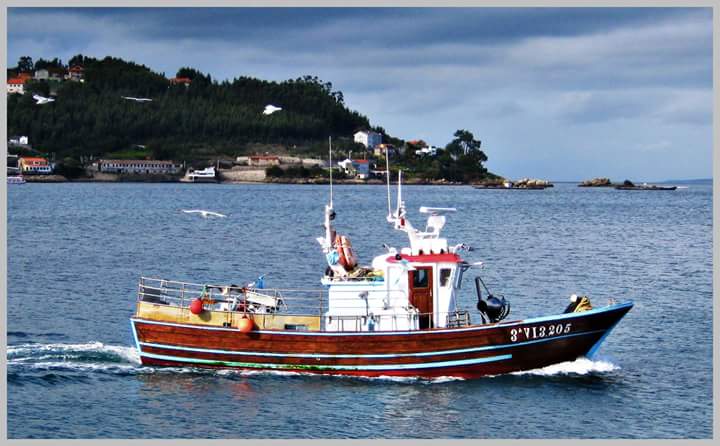 